               ОЦЕНОЧНЫЕ СРЕДСТВА. РУССКИЙ ЯЗЫК.  7 КЛАССПредмет: Русский языкПрограмма: Программы общеобразовательных учреждений (русский язык 5-9 класс) /авторы М. Т. Баранов, Т. А, Ладыженская, Бархударов. -М: Просвещение, 2023.Класс: 7ДИКТАНТМетодика проведения диктантаТекст диктанта читается три раза.Целевая установка на аудирование:−Учитель медленно и выразительно читает весь текст диктанта в соответствии с произносительными нормами русского языка. Чтение не должно быть орфографическим,«подсказывающим».−Обучающиеся слушают.−На данном этапе возможно выявление и объяснение лексического значения незнакомых обучающимся слов (целесообразно спросить у обучающихся, все ли слова им понятны).2	Целевая установка на письмо под диктовку−Текст диктанта читается по отдельным предложениям. Учитель читает предложение. Обучающиеся слушают. Обучающиеся приступают к записи предложения только после того, как оно прочитано учителем до конца. Учитель диктует предложение для записи, при необходимости разделяя его на небольшие смысловые отрезки.−Обучающиеся записывают.−Диктуя предложение, учитель выдерживает равномерный темп, спокойный тон, предупреждая тем самым отставание в письме. При этом важно читать громко и внятно, четко произнося слова.−Учитель может сообщить обучающимся о постановке неизученного пунктуационного знака в предложении, а также при диктовке слов с не изученными орфограммами использовать орфографическое проговаривание.3.	Целевая установка на самопроверку−По окончании записи всего текста учитель читает его снова целиком от начала до конца, делая паузы между отдельными предложениями.−Обучающиеся проверяют написанное.2.	Система оценивания диктанта по русскому языкуДиктант оценивается в соответствии с рекомендациями методического письма «О единых требованиях к устной и письменной речи учащихся, к проведению письменных работ и проверке тетрадей».Классификация ошибок и недочетов, влияющих на снижение оценки Ошибки:нарушения правил написания слов, включая грубые случаи пропуска, перестановки, замены, вставки лишних букв в словах;неправильное написание слов, не регулируемых правилами, круг которых очерчен программой каждого класса (слова с непроверяемым написанием);отсутствие изученных знаков препинания в тексте; наличие ошибок на изученные правила орфографии.Недочеты:отсутствие знаков препинания в конце предложений, если следующее предложение написано с большой буквы;−отсутствие красной строки;неправильное написание одного слова (при наличии в работе несколькихтаких слов) на одно и то же правило.Грамматическое задание оценивается в соответствии с рекомендациями методического письма «О единых требованиях к устной и письменной речи учащихся, к проведению письменных работ и проверке тетрадей».Объѐм диктантаКаждый текст включает достаточное количество изученных орфограмм (примерно 60% от общего числа всех слов диктанта). Текст не должен иметь слова на не изученные к данному моменту правила, или такие слова заранее выписываются на доске. Нецелесообразно включать в диктанты слова, правописание которых находится на стадии изучения.ИЗЛОЖЕНИЕМетодика проведения изложенияЗнакомство с текстом.Учитель читает текст, обучающиеся внимательно слушают его, следят за сюжетной линией. Основные части текста учитель выделяет паузами. Излагаемый текст может быть прочитан учащимися. Определение темы текста.Беседа по содержанию текста по вопросам учителя.Ставится 3 – 4 вопроса по содержанию текста с целью определения, всѐ ли правильно поняли обучающиеся, осознали прочитанное, установили причинно-следственные связи. Определение типа текста, его структуры.Повторное прочтение текста.Текст прочитывается не более 2-х раз, чтобы обучающиеся не заучивали его наизусть.4.	Составление плана текста.Логическое и композиционное разделение текста на части, их озаглавливание.План изложение записывается на доске.5.	Орфографическая подготовка, словарно-лексическая работа.Анализ значений слов и их написания, наблюдение за использованием в тексте изобразительных средств языка, построение наиболее важных синтаксических конструкций. Запись на доске слов и словосочетаний, требующих особого внимания учащихся.6. 	Самостоятельное написание изложения. При необходимости оказывается индивидуальная помощь.7.	Самопроверка и совершенствование текста учащимися.	Система оценивания изложения по русскому языкуОсновные критерии оценки за изложение и сочинение:СОЧИНЕНИЕ	Методика работы над сочинениемРабота над сочинением делится на 3 этапа: 1.	Накопление материала.Наблюдения, экскурсии, походы, прогулки, рассматривание картин, просмотр фильмов, спектаклей, чтение литературы.2.	Отбор и систематизация материала.Беседа, обсуждение, выделение существенного, составление плана, отдельные записи, подготовка лексики и т.д.3.	Словесное, речевое оформление сочинения.Составление самого текста, его запись, совершенствование, исправление ошибок самими учащимися, проверка.Таким образом, урок написания сочинения – своего рода итог проделанной работы. Первый и второй этапы выходят за рамки написания сочинения. Возможно предварительное составление плана сочинения. Подготовительная работа до написания сочинения даѐт возможность на уроке организовать более глубокую работу над текстом, его совершенствование.Методика проведения урока включает:Сообщение темы и задач предстоящего сочинения.На данном этапе необходимо вызвать интерес, восстановить мотивы, желание выразить свои мысли, создать хорошее настроение.Беседа с целью упорядочения или накопления материала.Необходимо активизировать всех учащихся, восстановить в памяти накопленный материал или обеспечить его получение. 3.  Составление плана или его уточнение.  4.   План сочинения записывается на доске.   5. Речевая подготовка текста.Составление отдельных словосочетаний, предложений или отдельных фрагментов текста по вопросам учителя. Лучшие варианты можно записать на доске в качестве опоры.6. Устное составление, рассказывание и обсуждение вариантов текста.   Коллективное или индивидуальное (1 – 2 ученика), учитель может в качестве образца предъявить своѐ сочинение.7.Орфографическая подготовка.Запись на доске и орфографический разбор отдельных слов. Особое внимание уделяется словам на изучаемое правило.Самостоятельное написание сочинения.Совершенствование написанного текста, исправление ошибок.	Система оценивания сочинения по русскому языкуОсновные критерии оценки за изложение и сочинение:Контрольный диктант по теме: «Повторение».Входной контроль. 7 класс Воспоминание о летеЛето после экзаменов я провёл у родителей на даче близ станции Столбовой.		В доме, по преданию, казаки нашей отступавшей армии отстреливались от наседавших передовых частей Наполеона. В глубине парка зарастали и приходили в ветхость их могилы.Внутри дома были узкие комнаты, высокие окна. Настольная керосиновая лампа разбрасывала огромных размеров тени по углам тёмных бордовых стен и потолку.Под парком вилась небольшая речка. Над одним из омутов продолжала расти в опрокинутом виде большая старая берёза.Зелёная паутина еѐ ветвей представляла висевшую над водой воз- душную беседку. Там можно было сидеть или лежать. Здесь я обосновал свой рабочий угол. Я читал Тютчева и первый раз в жизни писал стихи.		В гуще этого дерева я за три летних месяца написал стихотворения своей первой книги.(119 слов) По Б. ПастернакуЗадания:Сделайте синтаксический разбор выделенных предложений (по вариантам).Разберите по составу глаголы: зарастали, продолжала (по вариантам).Выпишите 3 слова с разными орфограммами в корне, орфограммы обозначьте.Перечень элементов предметного содержания, проверяемых на контрольной работеКонтрольный диктант по теме: «Причастие». 7 классОднажды Стивенсон начертил для своего пасынка Ллойда карту. Она была прекрасно раскрашена, на ней	были указаны широты и долготы,обозначены заливы, бухты. Изгибы берега придуманного им острова увлекли воображение Стивенсона, перенесли его на клочок суши, затерянной в океане. Стивенсон, оказавшийся во власти вымысла, очарованный бухточками, нанесёнными им на карте, написал их названия. Бросив задумчивый взгляд на очертания острова, напоминавшего по контурам дракона, он увидел среди придуманных им бухт, холмов героев своей будущей книги.В начале Стивенсон и не помышлял о создании книги, рассчитанной на массового читателя. Рукопись предназначалась для чтения Ллойду. Мальчик был в восторге от затеи отчима, решившегося сочинить историю о плавании на шхуне в поисках сокровищ, зарытых пиратами. С неослабевающим вниманием слушал он рассказ о путешествии по острову, рождённому фантазией Стивенсона.Грамматическое задание:	Найти причастия и выделить их суффиксыПеречень элементов предметного содержания, проверяемых на контрольной работеКонтрольный диктант по теме: «Деепричастие». 7 классПосле многодневной непрекращающейся осады весна ворвалась в город. Рушились подточенные солнцем снежные валы и крепости, воздвигнутые ребятишками, а в лужах терпели бедствие бумажные флотилии, дымились еще не очищенные от снега скаты темно-серых крыш; грачи, словно минеры, озабоченно прощупывали длинными белыми носами нестаявший снег.Зима отступила в сады, укрывшись за сараями и заборами, и только по ночам осмеливалась на вылазки, перехватывала морозцем ручьи.Под всеми крышами барабанила капель, во всех дворах звенели детские голоса, а над домами и дворами, над улицами и перекрестками выписывали виражи грачи, не смолкавшие ни на одну минуту.За городом уже пестрело от проталин. Чернели гребни прошлогодней пахоты, бурели пролысины старой травы. Солнце плавило остатки снега, и воздух звенел от стеклянного шороха бессчетного множества подтаивавших льдинок, от стекающей капля за каплей где-то в тайниках сугробов талой воды.Задания1.Выделите причастный оборот:I – не обозначенный запятыми;II – обозначенный запятыми.2.Выпишите предложение с деепричастным оборотом.Перечень элементов предметного содержания, проверяемых на контрольной работеКонтрольный диктант по теме: «Наречие». 7 классМшарыВлево от боровых озёр лежат громадные мещёрские болота — мшары. Это сплошь заросшие озѐра, занимающие площадь в триста тысяч гектаров. Кое-где на мшарах видны песчаные бугры, поросшие сосняком и папоротником.Как-то в конце сентября мы подошли к Поганому озеру. Берега у него— густое скопление трав, мхов, корней, качающихся под ногами. Под тощей травой стояла бездонная вода. К вечеру над озером нежданно-негаданно собралась гроза, которая росла на глазах. Маленькое грозовое облако стремительно превращалось в зловещую тучу. Молнии без устали хлестали в мшары рядом с нами, и на душе у нас было неважно. Темнело быстро, по-осеннему. Идти по завалам в темноте было невыносимо трудно, каждые десять минут мы проверяли направление по фосфорному компасу и только за полночь наткнулись на заброшенную дорогу и дошли по ней к озеру, где жил приятель.Перечень элементов предметного содержания, проверяемых на контрольной работеКонтрольное сжатое изложение. 7классОбыкновенная земляМещёрском крае нет никаких особенных красот и богатств, кроме лесов, лугов и прозрачного воздуха. Но все же край этот обладает большой притягательной силой. Он очень скромен - так же, как картины Левитана. Нов нем, как и в этих картинах, заключена вся прелесть и все незаметное на первый взгляд разнообразие русской природы.Что можно увидеть в Мещёрском крае? Цветущие или скошенные луга, сосновые боры, поемные и лесные озера, заросшие черной кугой, стога,пахнущие сухим и теплым сеном. Сено в стогах держит тепло всю зиму.Мне приходилось ночевать в стогах в октябре, когда трава на рассвете покрывается инеем, как солью. Я вырывал в сене глубокую нору, залезал в нее и всю ночь спал в стогу, будто в запертой комнате. А над лугами шел холодный дождь, и ветер налетал косыми ударами.В Мещёрском крае можно увидеть сосновые боры, где так торжественно и тихо, что бубенчик заблудившейся коровы слышен далеко, почти за километр. Но такая тишина стоит в лесах только в безветренные дни. В ветер леса шумят великим океанским гулом и вершины сосен гнутся вслед пролетающим облакам.В Мещёрском крае можно увидеть лесные озера с темной водой, обширные болота, покрытые ольхой и осиной, одинокие, обугленные от старости избы лесников, пески, можжевельник, вереск, косяки журавлей и знакомые нам под всеми широтами звезды.Что можно услышать в Мещёрском крае, кроме гула сосновых лесов? Крики перепелов и ястребов, свист иволги, суетливый стук дятлов, вой волков, шорох дождей в рыжей хвое, вечерний плач гармоники в деревушке,а по ночам - разноголосое пение петухов да колотушку деревенского сторожа.Но увидеть и услышать так мало можно только в первые дни. Потом с каждым днем этот край делается все богаче, разнообразнее, милее сердцу.Контрольное сжатое изложение. 7классПоговорим о бабушкахДавайте поговорим о стариках- о собственных родных бабушках.Ох уж эта бабушка! Надоедает, считает маленьким, заставляет есть, когда не хочется. Во всё вмешивается ,делает замечания даже при ребятах. Кутает, когда во дворе все раздетые бегают. А то придет к школе в дождь и стоит с плащом и зонтиком, позорит только. Ну что же делать с такой бабушкой? И стыдно потом бывает за свою грубость, да сдержаться трудно. Внутри как будто пружина сжимается и хочет распрямиться, вытолкнуть возражения.Знаешь, что надо делать с бабушкой? Надо любить, понимать и прощать. Она- то сколько прощает тебе? Терпеть- это близкий человек. Опекать, беречь.     Пусть она считает тебя маленьким и беспомощным, ты-то знаешь, что во многом сильнее её, здоровей, шустрей.  Нет, не за то, что «она тебе жизнь отдаёт». Просто потому, что бабушке твоей осталось жить меньше, чем тебе, и потому что старость- довольно тяжкое и печальное время жизни. Всё своё, личное, у нее позади- забота, радости, тревоги, интересная жизнь, надежды. И только ты-  ее единственная забота, ее последняя радость, ее постоянная  тревога, ее основной жизненный интерес, ее тайная надежда.А потом, у каждого возраста есть свои особенности. Вот и у стариков они есть- ворча  вспоминать пошлое, поучать. Ты же не будешь обижаться на грудного младенца, если он кричит. Это его возрастная особенность.Тебе сейчас трудно представить себя старым, а все- таки попытайся.                                                                                  (По И. Медведевой) (217 слов)Контрольное сочинение – рассуждение на тему:«Милосердие или равнодушие?». По тексту Д.Гранина «О милосердии». В прошлом году со мной приключилась беда. Шел по улице, поскользнулся и упал… Упал неудачно, хуже и некуда: сломал себе нос, рука выскочила в плече, повисла плетью. Было это примерно в семь часов вечера. В центре города, на Кировском проспекте, недалеко от дома, где живу.
        С большим трудом поднялся, забрел в ближайший подъезд, пытался платком унять кровь. Куда там, я чувствовал, что держусь шоковым состоянием, боль накатывает все сильнее и надо быстро что-то сделать. И говорить-то не могу – рот разбит.Решил повернуть назад, домой.Я шел по улице, думаю, что не шатаясь. Хорошо помню этот путь метров примерно четыреста. Народу на улице было много. Навстречу прошли женщина с девочкой, какая-то парочка, пожилая женщина, мужчина, молодые ребята, все они вначале с любопытством взглядывали на меня, а потом отводили глаза, отворачивались. Хоть бы кто на этом пути подошел ко мне, спросил, что со мной, не нужно ли помочь. Я запомнил лица многих людей, - видимо, безотчетным вниманием, обостренным ожиданием помощи…Боль путала сознание, но я понимал, что, если лягу сейчас на тротуаре, преспокойно будут перешагивать через меня, обходить. Надо добираться до дома. Так никто мне и не помог.Позже я раздумывал над этой историей. Могли ли люди принять меня за пьяного? Вроде бы нет, вряд ли я производил такое впечатление. Но даже если и принимали за пьяного – они же видели, что я весь в крови, что-то случилось – упал, ударили, - почему же не помогли, не спросили хотя бы, в чем дело? Значит, пройти мимо, не ввязываться, не тратить времени, сил, «меня это не касается» стало чувством привычным?С горечью вспоминая этих людей, поначалу злился, обвинял, недоумевал, потом стал вспоминать самого себя. Нечто подобное – желание отойти, уклониться, не ввязываться – и со мной было. Уличая себя, понимал, насколько в нашей жизни привычно стало это чувство, как оно пригрелось, незаметно укоренилось.   (По Д.А.Гранину. Из очерка «О милосердии»)          Контрольное сочинение–описание картины Григорьева «Вратарь» 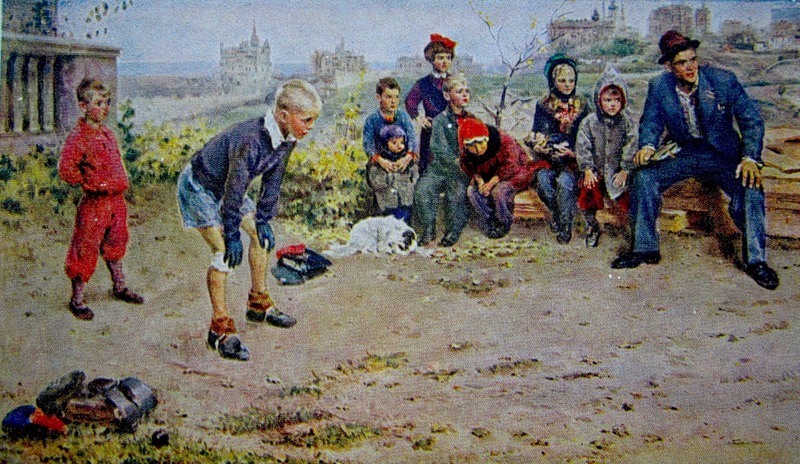 Контрольный диктант по теме: «Служебные части речи». 7 классНесмотря на близость к дороге, в лесу царствовала полная тишина, мёртвая и суровая. На всём как будто лежала печать глубокой осени. Листья с деревьев попадали и влажными грудами устилали застывающую землю. Всюду чернелись полуголые стволы берёз и дубов и ясеней. Из-за них местами не только выглядывали красноватые кусты вербы, но и яма со стоячей водой, покрытая, словно ковром, ярко-изумрудной плесенью.Тут же неподалёку в самой чащобе осинника работал немолодой крестьянин. Высокий и широкоплечий, он в течение целого дня рубил высокие кусты хвороста, чтобы они не глушили в этом месте лес непроходимыми зарослями. Наступала зимняя пора. Мужик, по-видимому, припасал жизненно необходимое топливо.Когда же за лесом поднимался пронзительный вой ветра, он тотчас прерывал работу, обращаясь к оборванному мальчишке, тоже сидевшему поблизости. «Эй, Ванюшка, ещё ветром снесёт, ступай домой!»(По Д.В. Григоровичу) (127 слов)ЗаданиеРазберите по членам выделенное предложение.Обведите союзы, связывающие однородные члены пред- ложения.Перечень элементов предметного содержания, проверяемых на контрольной работеКонтрольный диктант по теме: «Повторение». Итоговый контроль.классПодъезжая к деревне какого-нибудь помещика, я любопытно смотрю на высокую деревянную колокольню или старую тёмную церковь. Заманчиво мелькали мне издали сквозь древесную зелень красная крыша и белые трубы помещичьего дома. Я ждал нетерпеливо, пока разойдутся на обе стороны заступавшие его сады и он покажется весь со своей наружностью. По ней старался я угадать, кто таков сам помещик, толст ли он, и сыновья ли у него, или целых шестеро дочерей со звонким девическим смехом, играми и вечною красавицей меньшою сестрицей. Теперь равнодушно подъезжаю ко всякой незнакомой деревне и равнодушно гляжу на еѐ пошлую наружность. Моему охлаждённому взору неприютно, мне не смешно и то, что пробудило бы в  прежние годы живое движенье в лице, смех и неумолчные речи. О моя юность! О моя свежесть!Перечень элементов предметного содержания, проверяемых на контрольной работеОценкаКоличество ошибок в диктантеКоличество ошибок в диктантеОценкаорфографическихпунктуационных«5»0-1 (негрубая)(негрубая)«4»1-22-3«3»3-64-7(без орфографических)«2»7 и более8 и болееОцен каПроцент выполнения грамматического задания«5»100%«4»75%«3»50%«2»Менее 50%КлассКоличество слов7 класс110-120 словОценкаСодержание и речьГрамотность«5»Содержание работы полностью соответствует темеФактические ошибки отсутствуют. 3.Содержание излагаетсяпоследовательно.Работа отличается богатством словаря, разнообразием используемыхсинтаксических конструкций, точностью словоупотребления.Достигнуты стилевое единство ивыразительность текста. В целом в работе допускается 1 недочет в содержании 1-2 речевых недочета.Допускаются:I орфографическая, или I пунктуационная, или 1 грамматическая ошибки«4»1.Содержание работы в основном соответствует теме (имеютсянезначительные отклонения от темы).Допускаются: 2 орфографические и 2 пунктуационные ошибки, или 1 орфографическая и 3 пунктуационныеСодержание в основномдостоверно, но имеются единичные фактические неточности.Имеются незначительные нарушения последовательности в изложении мыслей.Лексический и грамматическийстрой речи достаточно разнообразен.Стиль работы отличается единством и достаточной выразительностью.4. целом в работе допускается не более 2 недочетов в содержании и не более 3- 4 речевых недочетов.ошибки, или 4 пунктуационные ошибки при отсутствии орфографических ошибок, а также 2 грамматические ошибки«3»В работе допущенысущественные отклоненияРабота достоверна в главном, но в ней имеются отдельные фактические неточности.Допущены отдельные нарушения последовательности изложения.Беден словарь и однообразны употребляемы синтаксические конструкции, встречается неправильное словоупотребление.Стиль работы не отличается единством, речь недостаточно выразительна.5. целом в работе допускается не более 4 недочетов в содержании и 5речевых недочетов.Допускаются:4 орфографические и4 пунктуационные ошибки,или 3 орф. и 5 пунк.,или7 пунк. при отсутствииорфографических (в 5 кл.-5 орф. и 4 пунк., а также4 грамматических ошибки«2Работа не соответствует теме. Допущеномного фактических неточностей.Допускаются:«2Нарушена последовательность мыслей во всех частях работы, отсутствуетсвязь между ними, работа не соответствует плану.7 орф. и 7 пунк. ошибок, или6 орф. и 8 пунк., или5 орф. и 9 пунк., или«2Крайне беден словарь, работа написана короткими однотипными предложениями со слабо выраженной связью между ними, часты случаи неправильногословоупотребления. Нарушено стилевое единство текста. В целом в работедопущено 6 недочетов и до 7 речевых недочетов9 пунк., или 8 орф. и 5 пунк.,4.	также 7грамматических ошибокОценкаСодержание и речьГрамотность«5»Содержание работы полностью соответствует темеФактические ошибки отсутствуют.Допускаются:I орфографическая, или I пунктуационная, или 1 грамматическая ошибкиСодержание излагается последовательно.Работа отличается богатством словаря, разнообразием используемыхсинтаксических конструкций, точностью словоупотребления.Достигнуты стилевое единство ивыразительность текста. В целом в работе допускается 1 недочет в содержании 1-2 речевых недочета.«4»Содержание работы в основном соответствует теме (имеютсянезначительные отклонения от темы).Содержание в основном достоверно, но имеются единичные фактические неточности.Имеются незначительные нарушения последовательности в изложении мыслей.Лексический и грамматический строй речи достаточно разнообразен.Стиль работы отличается единством и достаточной выразительностью.В целом в работе допускается не более 2 недочетов в содержании и не более 3-4 речевых недочетов.Допускаются: 2 орфографические и 2 пунктуационные ошибки, или 1 орфографическая и 3 пунктуационные ошибки, или 4 пунктуационные ошибки приотсутствии орфографических ошибок, а также 2 грамматические ошибки«3»В работе допущены существенные отклоненияРабота достоверна в главном, но в ней имеются отдельные фактические неточности.Допущены отдельные нарушения последовательности изложения.Беден словарь и однообразны употребляемы синтаксические конструкции, встречается неправильное словоупотребление.Стиль работы не отличается единством, речь недостаточно выразительна.В целом в работе допускается не более 4 недочетов в содержании и 5 речевых недочетов.Допускаются:4 орфографические и4 пунктуационные ошибки,или 3 орф. и 5 пунк.,или7 пунк. при отсутствииорфографических (в 5 кл.-5 орф. и 4 пунк., а также4 грамматических ошибки«2Работа не соответствует теме. Допущено много фактических неточностей.Допускаются:Нарушена последовательность мыслей во всех частях работы, отсутствует связьмежду ними, работа не соответствует плану.7 орф. и 7 пунк. ошибок, или6 орф. и 8 пунк., или5 орф. и 9 пунк., илиКрайне беден словарь, работа написана короткими однотипными предложениями9 пунк., или 8 орф. и 5 пунк.,со слабо выраженной связью между ними, часты случаи неправильногословоупотребления. Нарушено стилевое единство текста. В целом в работедопущено 6 недочетов и до 7 речевых недочетова также 7 грамматических ошибокКЭСКонтролируемые элементы содержания1.1Звуки и буквы1.2Фонетический анализ слова2.1Лексическое значение слова2.2Синонимы. Антонимы. Омонимы2.3Фразеологические обороты2.4Группы слов по происхождению и употреблению2.5Лексический анализ3.1Значимые части слова (морфемы)3.2Морфемный анализ слова3.3Основные способы словообразования3.4Словообразовательный анализ слова4.1Самостоятельные части речи4.2Служебные части речи4.3Морфологический анализ слова5.1Словосочетание5.2Предложение. Грамматическая основа предложения. Подлежащее и сказуемое.5.3Второстепенные члены предложения5.4Двусоставные и односоставные предложения5.5Распространенные и нераспространенные предложения5.6Полные и неполные предложения5.7Осложненное простое предложение5.8Сложное предложение5.9Сложные бессоюзные предложения. Смысловые отношения между частями сложного бессоюзного предложения5.10Сложные предложения с разными видами связи между частями5.11Способ передачи чужой речиКЭСКонтролируемые элементы содержания5.12Синтаксический анализ простого предложения5.13Синтаксический анализ сложного предложения5.14Синтаксический анализ (обобщение)6.1Орфограмма6.2Употребление гласных букв И/Ы, А/Я, У/Ю после шипящих и Ц.6.3Употребление гласных букв О/Е после шипящих и Ц6.4Употребление Ъ и Ь6.5Правописание корней6.6Правописание приставок6.7Правописание суффиксов различных частей речи (кроме Н-НН)6.8Правописание Н-НН в различных частях речи6.9Правописание падежных и родовых окончаний,6.10Правописание личных окончаний глаголов и суффиксов причастий6.11Слитное и раздельное написание НЕ с различными частям речи6.12Правописание отрицательных местоимений и наречий6.13Правописание НЕ-НИ6.14Правописание служебных слов6.15Правописание словарных слов6.16Слитное, дефисное, раздельное написание слов различных частей речи6.17Орфографический анализ7.1Знаки препинания между подлежащим и сказуемым7.2Знаки препинания в простом осложненном предложении7.3Знаки препинания при обособленных определениях7.4Знаки препинания при обособленных обстоятельствах7.5Знаки препинания при сравнительных оборотах7.6Знаки препинания при уточняющих членах предложения7.7Знаки препинания при обособленных членах предложения7.8Знаки препинания в предложениях со словами и конструкциями, грамматически несогласованными7.9Знаки препинания в осложненном предложении (обобщение)7.10Знаки препинания при прямой речи и цитировании7.11Знаки препинания в сложносочиненном предложении7.12Знаки препинания в сложноподчиненном предложении7.13Знаки препинания в сложном предложении с разными видами связи7.14Знаки препинания в бессоюзном сложном предложении7.15Знаки препинания в сложном предложении с союзной и бессоюзной связью7.16Тире в простом и сложном предложении7.17Двоеточие в простом и сложном предложенииКЭСКонтролируемые элементы содержания7.18Пунктуация в простом и сложном предложениях7.19Пунктуационный анализ8.1Текст как речевое произведение. Смысловая и композиционная целостность текста8.2Средства связи предложений в тексте8.3Стили и функционально-смысловые типы речи8.4Отбор языковых средств в тексте в зависимости от темы, цели, адресата и ситуации8.5Анализ текста9.1Орфоэпические нормы9.2Лексические нормы9.3Грамматические нормы (морфологические нормы)9.4Грамматические нормы (синтаксические нормы)10.1Анализ средств выразительности11Информационная обработка текстов различных стилей и жанровКЭСКонтролируемые элементы содержания6.1Орфограмма6.4Употребление Ъ и Ь6.5Правописание корней6.6Правописание приставок6.9Правописание падежных и родовых окончаний,6.10Правописание личных окончаний глаголов6.11Слитное и раздельное написание НЕ с различными частям речи6.14Правописание служебных слов6.15Правописание словарных слов7.18Пунктуация в простом и сложном предложениях3.2Морфемный анализ слова5.12Синтаксический анализ простого предложенияКЭСКонтролируемые элементы содержания6.1Орфограмма6.4Употребление Ъ и Ь6.5Правописание корней6.6Правописание приставок6.9Правописание падежных и родовых окончаний,6.10Правописание личных окончаний глаголов и суффиксов причастий6.11Слитное и раздельное написание НЕ с различными частям речи6.14Правописание служебных слов6.15Правописание словарных слов7.18Пунктуация в простом и сложном предложениях7.3Знаки препинания при обособленных определенияхКЭСКонтролируемые элементы содержания6.1Орфограмма6.4Употребление Ъ и Ь6.5Правописание корней6.6Правописание приставок6.9Правописание падежных и родовых окончаний,6.10Правописание личных окончаний глаголов и суффиксов причастий6.11Слитное и раздельное написание НЕ с различными частям речи6.14Правописание служебных слов6.15Правописание словарных словКЭСКонтролируемые элементы содержания7.18Пунктуация в простом и сложном предложениях7.3Знаки препинания при обособленных определениях7.4Знаки препинания при обособленных обстоятельствахКЭСКонтролируемые элементы содержания6.1Орфограмма6.4Употребление Ъ и Ь6.5Правописание корней6.6Правописание приставок6.9Правописание падежных и родовых окончаний,6.10Правописание личных окончаний глаголовКЭСКонтролируемые элементы содержания6.11Слитное и раздельное написание НЕ с различными частям речи6.14Правописание служебных слов6.15Правописание словарных слов7.18Пунктуация в простом и сложном предложениях6.11Слитное и раздельное написание НЕ с различными частям речиКЭСКонтролируемые элементы содержания6.1Орфограмма6.4Употребление Ъ и Ь6.5Правописание корней6.6Правописание приставок6.9Правописание падежных и родовых окончаний,6.10Правописание личных окончаний глаголов6.11Слитное и раздельное написание НЕ с различными частям речи6.14Правописание служебных слов6.15Правописание словарных слов7.18Пунктуация в простом и сложном предложениях7.11Знаки препинания в сложносочиненном предложении7.12Знаки препинания в сложноподчиненном предложении7.13Знаки препинания в сложном предложении с разными видами связи7.14Знаки препинания в бессоюзном сложном предложении7.15Знаки препинания в сложном предложении с союзной и бессоюзной связьюКЭСКонтролируемые элементы содержания6.1Орфограмма6.4Употребление Ъ и Ь6.5Правописание корней6.6Правописание приставок6.9Правописание падежных и родовых окончаний,6.10Правописание личных окончаний глаголов6.11Слитное и раздельное написание НЕ с различными частям речи6.14Правописание служебных слов6.15Правописание словарных слов7.18Пунктуация в простом и сложном предложениях7.11Знаки препинания в сложносочиненном предложении7.12Знаки препинания в сложноподчиненном предложении7.13Знаки препинания в сложном предложении с разными видами связи7.14Знаки препинания в бессоюзном сложном предложении7.15Знаки препинания в сложном предложении с союзной и бессоюзной связью